Prix « éducation » 2020-2021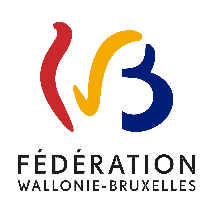 CANEVAS DU RÉSUMÉ DU MÉMOIRE/TFE  I. PRÉSENTATION DE LA DÉMARCHE DE RECHERHEII. ACQUIS*   *   *TITRE DU MÉMOIRE/TFE OBJET Décrivez brièvement la thématique et les questions directrices qui orientent le mémoire/TFE,   ainsi que les éventuelles précautions ou limitations à prendre en considération – maximum 6000 caractères espaces comprises.DISCIPLINES  Indiquez la(les) discipline(s) de référence et justifiez brièvement la pertinence du choix au regard de l'objet étudié.APPROCHES THEORIQUES ET MÉTHODOLOGIE Décrivez les approches théoriques et la méthodologie utilisée.ACQUIS Présentez les résultats majeurs apportés par le TFE/ mémoire ainsi que les éventuelles précautions ou limitations à prendre en considération.